ZE SRDCE EVROPY DO     SANTIAGA DE COMPOSTELAo svém vlastním putování s Patrikem Kotrbou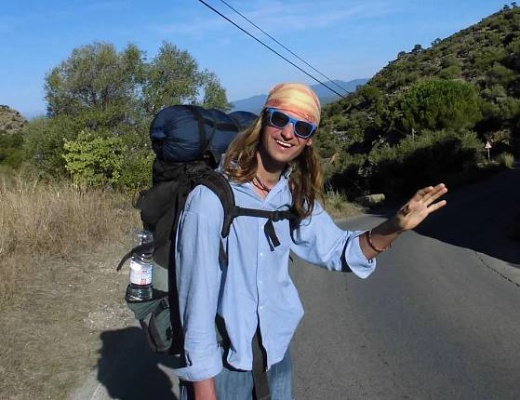 KNIHOVNA  LÁZNĚ BĚLOHRAD9.4.2018 od 18.00Vstupné 30,- Kč